Sexagesima (Pre-Lent 2)					     February 20, 2022St. John Evangelical Lutheran Church(The Lutheran Church-Missouri Synod)4527 Second St.  P.O. Box 206    
Port Hope, MI 48468stjohnsec@stjohnporthope.org       www.stjohnporthope.orgChurch Office: 989-428-4140           Pastor home/parsonage: 989-428-3305Pastor: Rev. David A. Dodge	      Secretary: Kathy SchaveWELCOME!  It’s our privilege to have you join us in being in the Presence of our Lord and Savior!  At St. John, we follow the historic Liturgy of the Christian Church, which highlights the Biblical understanding of the True worship of God: first and foremost, that He Comes into our presence to give us His Saving Gifts (“Divine Service”) in His Word and Sacraments; and then in response we thank and praise Him in word and song, and pray for His continued Blessings.Today – the “2nd Sunday before Lent” – is referred to as “Sexagesima,” Latin for “sixtieth” – that is, “[about] 60 days before Easter.”  It is part of the three Sunday “Pre-Lent” season on the historic “One-Year Series” Church Year Calendar.Who should receive Holy Communion at St. John?: All Confirmed members are invited to Commune, who are sorry for their sins and wish to be Forgiven and Strengthened.  Also, visitors from other L.C.-M.S. and T.A.A.L.C. churches, who fit the same description, are welcome.  So that no one else might eat and drink in Judgment of their sins (1 Cor. 11:29), all others are asked to refrain from Communing.  If you are in doubt, please see Pastor or an Elder.Prelude
Opening Hymn of the Day: “Give Thanks with a Grateful Heart” ~ LSB #806                                                                           
ORDER OF SERVICE: Divine Service, Setting 4, LSB pp.203ff.
   Introit (See first white insert; read responsively by half Verse.)      “Growing as One” (See green insert.)    Readings (See back of first white insert.)    Gradual (See front of same insert; read responsively by half Verse.) 
                                         Hymn of the Day: “May God Bestow on Us His Grace” ~ LSB #824 	(memory)
Sermon: “Parable of the Sower” Luke 8:4-15
Distribution Hymns: “How Firm a Foundation” ~ LSB #728
		       “The Death of Jesus Christ, Our Lord” ~ LSB #634
		      (“Lord of All Hopefulness” ~ LSB #738)
Closing Hymn: “Stand Up, Stand Up for Jesus” ~ LSB #660Postlude  2022 Offering envelopes are now available in the entryway.We welcome today the Rev. Lee Wenske, Emeritus, Pigeon, MI, as he leads us in worship while Pastor Dodge is on vacation. 			STEWARDSHIP OF PARTICIPATIONDATE: SERVICE                    ATTENDANCE    COMMUNION		      STEWARDSHIP OF SERVICETODAY	Organist: Kristen Weiss	Ushers (8/9:30): Terry Emerick, Alan McTaggart / Albert Bender, Scott Iseler
Elder(s) (8/9:30): Greg Woodke / Les WeissAcolyte (8/9:30): Jett Zimmerman / Logan IselerAltar Guild: Vicki KoglinNEXT SUNDAY 
Organist: Kristen WeissUshers (8/9:30): Terry Emerick, Alan McTaggart / Albert Bender, Scott Iseler Elder(s) (8/9:30): Galen Young / Gary EggertAcolyte (8/9:30): Jentry Zimmerman / Wyatt HoodyAltar Guild: Vicki KoglinLOOKING AHEAD TO NEXT SUNDAY READINGS	                                 HYMNS       	Psalm: 89:18-29 or 146			706	O.T.: 1 Samuel 16:1-13		 	849
                        or Isaiah 35:3-7
	Epistle: 1 Corinthians 13:1-13		685, 861, 744
	Gospel: Luke 18:31-43 	  		797
	      	 		          	                               	                                                                   	Jan. – March Portals of Prayer are available in the entryway.  	The February Lutheran Witness (with Michigan In Touch) are 	available on the entryway table.	February newsletters are in your mailboxes.
	A friendly reminder: Newsletter submissions are due to the 	church office by the 15th of the month preceding the month to 	publish.  Bulletin announcements are due to the church office by 	Wednesday (9:00am) before the Sunday to be published in writing. 			Barnabas Fund: This fund is for the purpose of providing financial 				help for those in emergency need.  Please consider donating toward 				this endeavor.
			2022 Flower Chart is up on the window in the entryway.  Please sign up on 	your special occasion dates to provide flowers to beautify our Chancel; or 	call Vicki Koglin at 989-225-7060. THIS WEEK at ST. JOHN   	Monday (Kathy):  1pm – 4pm  
Tuesday: Office Closed
Wednesday: Office Closed
Thursday: (Kathy):  9am – 12pm  
Friday: (Kathy):  9am – 12pm
Please call ahead to ensure that someone is in at 989-428-4140. BUDGETED FINANCE REPORT - Not Including Special Accounts.     Bulletins provided by Ramsey Funeral Home, Harbor Beach, MI Phone 800-251-8699 __________________________________________________Scripture AloneThe Sower Sows the Seed of His Word (Luke 8:4–15). This Word is Living and Powerful (Heb. 4:9–13) to Conceive New Life in those who hear it. But the Planting of Christ is attacked by the devil, the world, and the flesh. Satan snatches the Word away from hard hearts. The riches and pleasures of this life choke off faith. Shallow and emotional belief withers in time of temptation and trouble. But see how Christ Bears this attack for us! Christ’s Cross was planted in the hard and rocky soil of Golgotha. A crown of thorns was placed upon His head. Satan and His demons hellishly hounded and devoured Him. Yet, through His dying and Rising again, He Destroyed these enemies of ours. Jesus is Himself the Seed which fell to the ground and died in order that it might Sprout forth to New Life and Produce much grain. In Him, the weak are strong (2 Cor. 11:19–12:9). He is the Word of the Father which does not return void (Is. 55:10–13) but Yields a Harvest hundredfold. PRAYER LISTS The following members and friends are known to be in the hospital, ailing or recovering and are in need of our prayers, cards, and visits. 
MEMBER PRAYERSSHUT-INS 	
FRIENDS Brendan Durkee (grandson of Merle & Patsy Eggert)Riley Durkee (granddaughter of Merle & Patsy Eggert)Isabel Mix (great-granddaughter of Elmer & Ruth Leese)Reecilyn Joy (daughter of Michael and Julie Joy)Gordon SummersLloyd Karg (brother of Carol Clark)Karen Kreh (daughter of Joyce Koglin)Sally Brade (friend of Marv & Vicki Koglin)Daryl SengstockLori Pedrotte (daughter of Rodney & Janet Weiss)Bonnie Keiser (Susan Reinke’s daughter)Suzi Smith (Linda & Darwin Krueger’s Daughter)
MID-WEEK LENTEN SCHEDULE: Wednesday worship services will be at noon and 6:00pm here at St. John, and at 9:00am and 7:30pm at Zion.  Pre-service soup and sandwich suppers will resume this year in the school building gymnasium from 4:30 – 6:00pm.Zion German Dinner: Feb. 27th on Sunday.  Carry out only. 
From 11am till 3pm. Roast Pork, Sausage, sauerkraut, corn, mashed Potatoes, Applesauce, Cranberry Relish, Roll and Dessert.  Meals $14.00The Ladies Aid will be hosting a Euchre Tournament on Saturday, March 12 @ 7PM in the school gym.  If you are interested in participating, please sign up – there is a sheet on the bulletin table.  No partner is required – everyone will be mixed, Prizes will be awarded for high and low scores.  Refreshments will be provided.  In Loving Memory of Elaine Eggert, Hugh Harwood, Leroy Schave, Ron Mausolf, Willard Reinke, Frank Gaffke, Carol Noble, Rev. Alter Bahr & Rev Richard Nelson, a monetary gift has been given to St. John Ev. Lutheran Trustee Fund: Charles KoglinIn Loving Memory of Frank Graffke, a monetary gift has been given to St. John Ev. Lutheran Stained Glass Fund: Marv & Vicki Koglin; Joyce Koglin; Ladies AidIn Loving Memory of Ron Mausolf, a monetary gift has been given to St. John Ev. Lutheran Stained Glass Fund: Kelli & Chad Johnson; Joyce Koglin; Beth & Ron Glotzhober; Erin Koglin; Erwin SchaveIn Loving Memory of Leroy Schave, a monetary gift has been given to St. John Ev. Lutheran Stained Glass Fund: Erwin Schave; Donna TurscakIn Loving Memory of Carol Noble, a monetary gift has been given to St. John Ev. Lutheran General Fund: Beverly West of PennsylvaniaIn Loving Memory of Carol Noble, a monetary gift has been given to St. John Ev. Lutheran Stained Glass Fund: Carolyn & Harold Collings; Steve & Jan Schulz; Ladies AidIn Loving Memory of Bob Smith, a monetary gift has been given to St. John Ev. Lutheran Stained Glass Fund: Larry & Joyce Harwood; Kari Ann & Chris VerEllen; Darla PankowIn Loving Memory of Willard Reinke, a monetary gift has been given to St. John Ev. Lutheran Stained Glass Fund: Darla Pankow; Joyce Koglin; In Loving Memory of Willard Reinke, a monetary gift has been given to St. John Ev. Lutheran Trustee Glass Fund: Gary SchaveIn Loving Memory of Frank Graffke, a monetary gift has been given to St. John Ev. Lutheran Trustee Fund: David, Irene and Daniel Schelke; Joann Cove, Martin SelgigIn Loving Memory of Bob Smith, a monetary gift has been given to St. John Ev. Lutheran Trustee Fund: David, Irene and Daniel SchelkeIn Loving Memory of Gary Welschleger, a monetary gift has been given to St. John Ev. Lutheran Trustee Fund: Marv & Vicki KoglinA Smile from Kathy: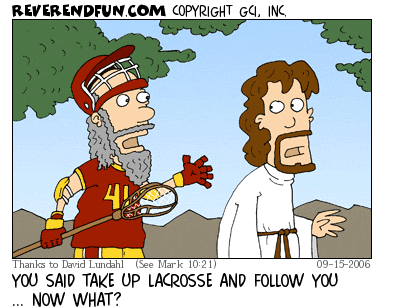 2-13-22:  8:00  50432-13-22:  9:30  38322-13-22:  Total88752-16-22: Bible Study7Sun: 8:00Divine Service w/ Holy Communion, p.2039:30Divine Service w/ Holy Communion, p.203Sun-FriPastor’s Vacation 2/18 – 2/25Next Sun:8:00Divine Service w/ Holy Communion, p.1679:30Divine Service w/ Holy Communion, p.167January - December 31, 2021January - December 31, 2021Needed per count                            Received (2-14-22)                             Needed year to date                        Received year to date                                                     $ 8,235.00                                    $ 7,245.00                                                                                                            $24,705.00                                  $ 25,260.00 Arnold BrownElmer/Ruth Leese           Gary Schave
(Lakeview E.C., H.B.)Sharon Fuhrman   Jack Noble (Meadow Lane, B.A.)Jeffrey SchaveYvonne Fuhrman    
 Russell/Jeanette PiotterWally SchaveCharlie Koglin   Ramona ReinkeArlene Zelz
(Lakeview E.C., H.B.)